Medienkommentar 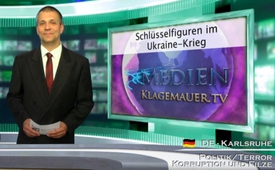 Schlüsselfiguren im Ukraine-Krieg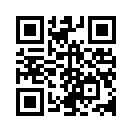 Heute richten wir im Ukraine-Konflikt unsere Aufmerksamkeit auf die Unterscheidung zwischen Schlüssel- und Randfiguren ...Hallo und herzlich willkommen bei Klagemauer.tv aus dem Studio Karlsruhe, meine Damen und Herren, guten Abend. Heute richten wir im Ukraine-Konflikt unsere Aufmerksamkeit auf die Unterscheidung zwischen Schlüssel- und Randfiguren, um sie anhand einer typischen Schlüsselfigur, Igor Kolomoisky, zu erläutern. Kolomoisky wurde von der Putschregierung Anfang März zum Gouverneur über das Gebiet Dnipropetrowsk mit über 3.2 Millionen Einwohnern ernannt. Schlüsselfiguren erkennt man an ihrer Vernetzung oder ihren Connections zu anderen Schlüsselfiguren, die Aufschluss über die Drahtzieher dahinter geben.

Erstens, Connections zur Finanzwelt. Erinnern wir uns: „Geld regiert die Welt.“ Kolomoisky gilt als der zweit- oder drittreichste Mann in der Ukraine. Er ist Mitbegründer und Mitinhaber der „PrivatBank“, der größten Bank der Ukraine. Seine Milliarden machte er als Kumpan der wegen Betrugs angeklagten Ex-Ministerpräsidentin Julija Tymoschenko.
Zweitens, Connections zur Rohstoff- und Nahrungsmittel-Industrie. Erinnern wir uns, wie Henry Kissinger einst sagte: “Wer das Öl kontrolliert, der kontrolliert das Land. Wer aber die Nahrung kontrolliert, kontrolliert das Volk.” Kolomoisky hat um seine „PrivatBank“ herum die einflussreiche Privat-Gruppe entwickelt, welche Teile der Stahl-, Öl-, Chemie-, Energie- und Nahrungsmittelindustrie in der Ukraine kontrolliert.  Laut dem Anticorruption Action Center gehöre Igor Kolomoïsky seit 2011 das erste ukrainische Gasunternehmen, die Firma „Burisma Holdings“. Bezeichnenderweise wurde am 13.Mai 2014  R.Hunter Biden, der Sohn des Vizepräsidenten der Vereinigten Staaten, Joe Biden, in den Aufsichtsrat dieses Gasunternehmens berufen.
Drittens, Connections zum Medienkartell.  Kolomojskyj besitzt die private Ukrainische Unabhängige Informationsagentur „UNIAN“, mit der er den Hauptteil der „Informationen“ kontrolliert, die von den ukraini-schen Medien kommt.  Auch ist er am Fernsehsender „1plus“ (1+1) beteiligt, der zu den größten Sendern in der Ukraine zählt.  Mit seiner „Privat-Gruppe“ ist er zudem im Besitz weiterer Medien.
Viertens, politische Connections: Kolomojskyj galt lange Zeit als ein Unterstützer der früheren ukrainischen Ministerpräsidentin Julija Tymoschenko.  Am 2. März 2014 wurde er vom ukrainischen Übergangspräsidenten Turtschynow zum Gouverneur seiner Heimatregion Dnipropetrowsk, im Osten der Ukraine,  ernannt. Des Weiteren soll Kolomojskyj neben der ukrainischen auch die  israelische  Staatsbürgerschaft besitzen, obwohl eine doppelte Staatsbürgerschaft in der Ukraine nicht anerkannt wird. 
Bisher hat er sein Geschäftsimperium von der Schweiz aus regiert.  Angeblich stehe Kolomojskyj dem jüdischen Parlament vor und besitze die Hälfte des jüdischen TV-Kanals Jewish News One. Nun zu einem weiteren Kennzeichen der Schlüsselfigur Kolomojskyjs:  für politische Probleme  bevorzugt er ganz eigene Lösungen. So erklärte er beispielsweise auf öffentlichen Plakaten, er zahle für jeden verhafteten “pro-russischen Separatisten” eine Prämie von 10.000 US-Dollar. Mit großen Plakaten an seiner „PrivatBank“ bietet Kolomojskyj sogar 100 Millionen Dollar demjenigen, der Wladimir Putin zu Fall bringt oder die “physische Entfernung” des Präsidenten der Russischen Föderation sicherstellt! Was auch nicht unerwähnt bleiben darf ist seine Aussage, „alle Krim-Bewohner gehörten aufgehängt.“ 

Am 14.Mai wurde Oleg Tsarev in einem abgehörten und von ihm bestätigten Telefonat von Kolomojskyj beschuldigt, für den Tod eines jüdischen Soldaten der Nationalen Garde in Mariupol verantwortlich zu sein. Kolomojsky, der sich gerade in der Synagoge befand, erklärte ihm, dass sie auf seinen Kopf 1 Million Dollar gesetzt hätten. Tsarev, der sich für den Föderalismus und die Referenden in allen Ostukrainischen Gebieten einsetzt, war Kandidat für die geplanten Präsidentschaftswahlen  am 25.Mai.  Aus Protest gegen Kiew zog er dann seine Kandidatur zurück. Kolomojskyj drohte ihm, dass sie ihn überall suchen und seine Leute fangen werden, als erstes seine Verwandten. „Wir werden sie auf dem Platz aufhängen…“, sagte Kolomojskyj in jenem Telefonat. Desweiteren gibt uns Kolomojskyj Aufschluss, inwiefern sich Schlüsselfiguren von Randfiguren unterscheiden. Randfiguren spielen zwar in der Regel nur kleine Nebenrollen, sind aber mitunter doch entscheidend für die Verlauf der Gesamt-Handlung. Kolomojskyj unterhält Beziehungen zu ganz verschiedenen Randgruppen. Wie die ukrainische Presse berichtete, ist Kolomojskyj nicht nur der wichtigste Geldgeber der Euromaidaner Protestbewegung, sondern auch der wichtigste Unterstützer des „Rechten Sektors“ und anderer sogenannten ultranationalistischer Gruppierungen. 
Damit unterstützt und benützt Kolomojskyj gerade diejenigen Gruppierungen, die eigentlich im krassen Widerspruch zu seiner eigenen „jüdisch-israelischen“ Herkunftstehen und sogar als Nazis zu bezeichnen wären. 

Meine Damen und Herren, soweit zu Igor Kolomoisky, einer der großen Schlüsselfiguren im Ukraine-Krieg. Sicher gibt es verschiedene Schlüsselfiguren, und sicher sind die Verhältnisse zwischen Schlüssel- und Randfiguren in der Wirklichkeit komplexer und vielschichtiger.  
Klagemauer.tv erhebt keinen Anspruch auf Vollständigkeit und bittet sie, bei der Enthüllung der verschieden Figuren mitzuhelfen und Ross und Reiter beim Namen zu nennen. Wir freuen uns, Sie auch morgen wieder bei uns  begrüßen zu dürfen.von dd.Quellen:http://lupocattivoblog.com/2014/03/23/ukraine-die-verlorene-zukunft/
http://lupocattivoblog.com/2014/05/08/kopfgeld-auf-putin-100-millionen-dollar-fur-denjenigen-der-putin-zu-fall-bringt/
http://www.voltairenet.org/article183805.html
https://de.wikipedia.org/wiki/Kolomojsky
https://www.youtube.com/watch?v=GG7IQy0SbKc
http://rt.com/news/159168-kiev-businessman-massacre-mariupol/
http://www.kyivpost.com/content/ukraine/kolomoisky-promises-a-reward-for-fighting-against-separatists-343970.htmlDas könnte Sie auch interessieren:#Ukraine - www.kla.tv/Ukraine

#UkraineKonflikt - Aktuelle Ereignisse in der Ukraine - www.kla.tv/UkraineKonflikt

#Medienkommentar - www.kla.tv/MedienkommentareKla.TV – Die anderen Nachrichten ... frei – unabhängig – unzensiert ...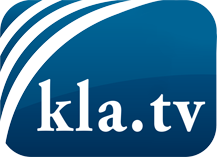 was die Medien nicht verschweigen sollten ...wenig Gehörtes vom Volk, für das Volk ...tägliche News ab 19:45 Uhr auf www.kla.tvDranbleiben lohnt sich!Kostenloses Abonnement mit wöchentlichen News per E-Mail erhalten Sie unter: www.kla.tv/aboSicherheitshinweis:Gegenstimmen werden leider immer weiter zensiert und unterdrückt. Solange wir nicht gemäß den Interessen und Ideologien der Systempresse berichten, müssen wir jederzeit damit rechnen, dass Vorwände gesucht werden, um Kla.TV zu sperren oder zu schaden.Vernetzen Sie sich darum heute noch internetunabhängig!
Klicken Sie hier: www.kla.tv/vernetzungLizenz:    Creative Commons-Lizenz mit Namensnennung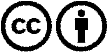 Verbreitung und Wiederaufbereitung ist mit Namensnennung erwünscht! Das Material darf jedoch nicht aus dem Kontext gerissen präsentiert werden. Mit öffentlichen Geldern (GEZ, Serafe, GIS, ...) finanzierte Institutionen ist die Verwendung ohne Rückfrage untersagt. Verstöße können strafrechtlich verfolgt werden.